ΠΡΟΣΚΛΗΣΗ  ΕΚΔΗΛΩΣΗΣ ΕΝΔΙΑΦΕΡΟΝΤΟΣΓια την προμήθεια Γεωργικών Φαρμάκων που θα χρησιμοποιηθούν για την Ακριδοκτονία στην Π.Ε. Έβρου, για τις ανάγκες  της Δ/νσης Αγροτικής Οικονομίας του Τμήματος Ποιοτικού και Φυτοϋγειονομικού Ελέγχου της ΠΕ Έβρου, με την διαδικασία της απευθείας ανάθεσης με κριτήριο την χαμηλότερη τιμή.Το Τμήμα Ποιοτικού και Φυτοϋγειονομικού Ελέγχου της Δ/νσης Αγροτικής Οικονομίας της Π.Ε. Έβρου, έχοντας υπόψη:Τον Ν.3852/2010 «Νέα Αρχιτεκτονική της Αυτοδιοίκησης και της Αποκεντρωμένης Διοίκησης – Πρόγραμμα Καλλικράτης» (ΦΕΚ 87/Α/7//6/2010), όπως έχει τροποποιηθεί, συμπληρωθεί και ισχύει.Το  Ν.4412/2016  «Δημόσιες  συμβάσεις  έργων,  προμηθειών  και  υπηρεσιών  (προσαρμογή  στις  Οδηγίες 2014/24/ΕΕ και 2014/25/ΕΕ)», όπως τροποποιήθηκε και ισχύει.Το   Ν.   4071/2014  (ΦΕΚ   143Α)   «Ρυθμίσεις   για   την   τοπική   ανάπτυξη,   την   αυτοδιοίκηση   και   την αποκεντρωμένη διοίκηση, Ενσωμάτωση Οδηγίας 2009/ΕΚ».Το Ν.4270/2014 (ΦΕΚ 143Α/2014) «Αρχές δημοσιονομικής διαχείρισης και εποπτείας-Δημόσιο Λογιστικό» όπως τροποποιήθηκε και συμπληρώθηκε με το Ν. 4337/2015 (ΦΕΚ 129/2015) «Μέτρα για την εφαρμογή της συμφωνίας δημοσιονομικών στόχων και διαρθρωτικών μεταρρυθμίσεων».Το  Ν. 4257/2014 ΦΕΚ Α’ 93, «Επείγουσες ρυθμίσεις αρμοδιότητας Υπουργείου Εσωτερικών».Το Ν. 4623/19 (ΦΕΚ 134/Α) άρθρα 3 και 5 «Ρυθμίσεις θεμάτων Ο.Τ.Α.».Το Ν.4625/2019 (ΦΕΚ 139/Α) άρθρο 14 «Ρυθμίσεις του Υπουργείου Υποδομών και Μεταφορών και άλλες επείγουσες διατάξεις».Το Π.Δ. 144/2010 (ΦΕΚ Α' 237/2010) «Οργανισμός της Περιφέρειας Ανατολικής Μακεδονίας – Θράκης, όπως  τροποποιήθηκε και ισχύει.Την  αριθ.  Δ.Οικ.3000/27.09.2017  (ΦΕΚ3948/τ.Β’/2017)  απόφαση  του  Περιφερειάρχη  Ανατολικής Μακεδονίας και Θράκης «Ορισμός των Περιφερειακών Ενοτήτων της Περιφέρειας Ανατολικής Μακεδονίας και Θράκης ως χωριστών επιχειρησιακών μονάδων ανεξαρτήτως υπεύθυνων για τη σύναψη συμβάσεων».Tην   αριθμ.4697/9-10-2019 (ΦΕΚ4064/Β/7-11-2019)   Απόφαση   Περιφερειάρχη   Α.Μ.Θ   «Μεταβίβαση άσκησης αρμοδιοτήτων επί αποφάσεων εγγράφων και άλλων πράξεων του Περιφερειάρχη Ανατολικής Μακεδονίας και Θράκης, στους Περιφερειακούς Συμβούλους που ορίστηκαν χωρικοί Αντιπεριφερειάρχες των οικείων Περιφερειακών Ενοτήτων της Περιφέρειας Ανατολικής Μακεδονίας και Θράκης», όπως τροποποιήθηκε και ισχύει.Tην αριθμ.211119/3694/21 (ΦΕΚ3810 Β/17-08-2021) «Τροποποίηση της υπό στοιχεία ΔΔ :οικ.4697/09-10-2019 απόφασης (Β΄464) μεταβίβασης άσκησης αρμοδιοτήτων επί αποφάσεων εγγράφων και άλλων πράξεων του  Περιφερειάρχη Ανατολικής Μακεδονίας και Θράκης, στους Περιφερειακούς Συμβούλους που ορίστηκαν χωρικοί Αντιπεριφερειάρχες των οικείων Περιφερειακών Ενοτήτων της Περιφέρειας Ανατολικής Μακεδονίας και Θράκης»Tην αριθμ.366784/5908 (ΦΕΚ ΥΟΔΔ 1125 /31-12-2021) «Ορισμός Αντιπεριφερειαρχών και υπευθύνων τομέων δράσεων στην Περιφέρεια Ανατολικής Μακεδονίας και Θράκης»Το Π.Δ. 80/2016 «Ανάληψη υποχρεώσεων από τους Διατάκτες», όπως τροποποιήθηκε, συμπληρώθηκε και ισχύει.Το Ν.2286/1995 (ΦΕΚ 247/Α) «Περί προμηθειών του Δημοσίου Τομέα».Την      με      αρ.      3391/19-5-2023      Απόφασης      Ανάληψης      Υποχρέωσης      ΑΔΑ:91Τ17ΛΒ-900      & ΑΔΑΜ:23REQ012720763 2023-05-22 ποσού 10.000 € στον Κ.Α.Ε. 04.071.9899.0001.Τον (ΕΕ) 2016/679 Γενικό Κανονισμό Προστασίας των Δεδομένων και τον Ν. 4624/2019 (ΦΕΚ 137/Α/29-08-2019), «Αρχή προστασίας Δεδομένων Προσωπικού χαρακτήρα..», όπως ισχύουν.Κάθε άλλη ισχύουσα από τη νομοθετική εξουσία νομοθεσία.Την ανάγκη για την υλοποίηση του  προγράμματος της Ακριδοκτονίας Έτους 2023, είναι απαραίτητη η χρήση των κατάλληλων Γεωργικών Φαρμάκων που θα συμβάλλουν στην αποτελεσματική υλοποίηση του προγράμματος .ΠροσκαλείΤους ενδιαφερόμενους προμηθευτές να υποβάλουν προσφορά για την επιλογή Αναδόχου για την προμήθεια Εντομοκτόνων Φυτοπροστατευτικών Προϊόντων (ΕΦΠ), όπως αποτυπώνονται στον πίνακα ανάλυσης τεχνικών χαρακτηριστικών, με σκοπό την καταπολέμηση ακρίδων σύμφωνα με το Ν. 2183/40 (ΦΕΚ 20Α) «Περί καταπολεμήσεως των ακρίδων», που θα εκτελεστεί σε συνεργασία της Δ/νσης Αγροτικής Οικονομίας του Τμήματος Ποιοτικού και Φυτοϋγειονομικού Ελέγχου της ΠΕ Έβρου  και  Δήμων της Π.Ε. ΈβρουΔΙΚΑΙΩΜΑ ΣΥΜΜΕΤΟΧΗΣΔικαίωμα συμμετοχής έχουν όσα φυσικά ή νομικά πρόσωπα δραστηριοποιούνται νομίμως στον χώρο εμπορίας Φυτοπροστατευτικών Προϊόντων (γεωργικά φάρμακα).ΔΙΑΡΚΕΙΑ ΣΥΜΒΑΣΗΣ – ΥΨΟΣ ΔΑΠΑΝΗΣ-ΤΡΟΠΟΣ ΠΛΗΡΩΜΗΣ Η σύμβαση προμήθειας θα ξεκινήσει με την υπογραφή αυτής. Η υπηρεσία μας θα προβεί σε τμηματική προμήθεια της ποσότητας των Εντομοκτόνων Φυτοπροστατευτικών Προϊόντων (ΕΦΠ) ανάλογα με τις ανάγκες καταπολέμησης των εκτάσεων που θα προκύψουν. Η υπηρεσία μας θα προμηθεύεται τμηματικά τα ΕΦΠ σε  τυποποιημένες σφραγιστές συσκευασίες περιεχόμενο έως  ένα λίτρο (1 lt) έκαστη.  Η προμήθεια θα ολοκληρωθεί μέχρι τέλος Ιουλίου του 2023.Το προϋπολογιζόμενο ύψος της δαπάνης είναι €10.000,00€ (δέκα χιλιάδες ευρώ) συμπεριλαμβανομένου του ΦΠΑ.  Προσοχή η υπηρεσία μας ανάλογα με τις ανάγκες για ψεκασμούς σε ακρίδες  κατά το τρέχον έτος 2023  θα προβαίνει σε τμηματικές παραγγελίες και δεν δεσμεύεται για την προμήθεια όλης της συμβατικής ποσότητας, εφόσον οι ανάγκες για ακριδοκτονία έχουν καλυφθεί. Για την καταβολή της πληρωμής θα εκδίδεται από τον ανάδοχο το νόμιμο παραστατικό . Η προϋπολογισθείσα δαπάνη των 10.000,00€ συμπεριλαμβανομένου ΦΠΑ 13%  θα βαρύνει τον προϋπολογισμό του Τμήματος  Ποιοτικού και Φυτοϋγειονομικού Ελέγχου Π.Ε. Έβρου της Δ/νσης Αγροτικής Οικονομίας ,  τον ΚΑΕ  04.071.9899.0001 με κωδικό δράσης 231002012 σύμφωνα με το ετήσιο πρόγραμμα δράσης της ΠΑΜΘ για το έτος 2023 όπως τροποποιήθηκε και ισχύει, σύμφωνα με την απόφαση ανάληψης υποχρέωσης με Αρ. πρωτ 3391/19-5-2023 (ΑΔΑ:91Τ17ΛΒ-900 & ΑΔΑΜ: 23REQ012720763 2023-05-22)  , που αφορά τον,  Κωδικό CPV: 24452000-7 (ENTOMOKTONA) Ο Ανάδοχος επιβαρύνεται με τις κατά περίπτωση νόμιμες κρατήσεις.ΥΠΟΧΡΕΩΣΕΙΣ- ΠΑΡΑΔΟΤΕΑΟ Ανάδοχος πρέπει να πληροί τις προϋποθέσεις επαγγελματικής δραστηριότητας & συμμετοχής/ εκτέλεσης δημοσίων συμβάσεων.Οι προσφέροντες υποχρεούνται να καταθέσουν μαζί με την οικονομική προσφορά τους και φάκελο τεχνικής προσφοράς που θα περιέχει αναλυτικά τις τεχνικές προδιαγραφές.Ανάδοχος θα αναδειχθεί ο προσφέρων την χαμηλότερη τιμή ανά λίτρο σκευάσματος χωρίς ΦΠΑ, εφόσον καλύπτονται οι τεχνικές προδιαγραφές που ορίζονται στην παρούσα πρόσκληση.Στην προσφερόμενη τιμή συμπεριλαμβάνεται και το κόστος μεταφοράς, καθώς τα υλικά  θα   παραδοθούν στην  έδρα  του Τμήματος   Ποιοτικού  και Φυτοϋγειονομικού Ελέγχου της Δ/νσης Αγροτικής Οικονομίας της Π.Ε. Έβρου στην Αλεξανδρούπολη. Θα παραδοθούν το αργότερο εντός 10 ημερολογιακών ημερών από την κοινοποίηση σε  αυτόν της Απόφασης  Ανάθεσης.ΠΙΝΑΚΑΣ ΑΝΑΛΥΣΗΣ ΤΕΧΝΙΚΩΝ ΧΑΡΑΚΤΗΡΙΣΤΙΚΩΝΛΟΙΠΟΙ ΟΡΟΙΚριτήριο Ανάθεσης είναι η χαμηλότερη τιμή ανά λίτρο σκευάσματος χωρίς ΦΠΑ.Η προσφορά δεν είναι δεσμευτική για την Αναθέτουσα Αρχή,  η οποία διατηρεί το δικαίωμά ματαίωσης/ακύρωσης της διαδικασίας σε οποιαδήποτε φάση αυτής.Η  ΠΑΜΘ  διατηρεί  την  πλήρη  και  αποκλειστική  ευχέρεια  να  αναστείλει,  τροποποιήσει  ή μεταθέσει χρονικά την παρούσα διαδικασία χωρίς προηγούμενη ενημέρωση, καθώς και να διακόψει διαπραγματεύσεις ή συνομιλίες σε οποιοδήποτε χρονικό σημείο, χωρίς καμία ευθύνη έναντι των συμμετεχόντων ή/και τρίτων προσώπωνΥποβολή προσφοράς στην παρούσα πρόσκληση συνεπάγεται αποδοχή του συνόλου των όρων που αναγράφονται σε αυτήν και ενέχει θέση δήλωσης του προσφέροντος ότι δεν συντρέχει εις βάρος του κάποιος από τους λόγους αποκλεισμού με τα προβλεπόμενα του άρθρου 73 του Ν. 4412/16, όπως τροποποιήθηκε και ισχύει.Η προσφορά θα δοθεί σύμφωνα με το συνημμένο υπόδειγμα Οικονομικής Προσφοράς. Η κατάθεση των προσφορών αρχίζει από την δημοσίευση του παρόντος στο ΚΗΜΔΗΣ και μέχρι την καταληκτική ημερομηνία που αναγράφεται στη παρούσα πρόσκληση. Οι οικονομικές προσφορές θα πρέπει να δίδονται σε ΕΥΡΩ, με δύο δεκαδικά ψηφία. Κατάθεση προσφοράς μετά τη λήξη της προθεσμίας θεωρείται εκπρόθεσμη και δεν λαμβάνεται υπόψη.Η κατακύρωση και η ανάθεση θα γίνει στον υποψήφιο ανάδοχο που θα πληροί τις Τεχνικές Προδιαγραφές και  όρους της παρούσας πρόσκλησης.Σε περίπτωση κατάθεσης ισότιμης προσφοράς, η αναθέτουσα αρχή επιλέγει τον ανάδοχο με κλήρωση μεταξύ των οικονομικών φορέων που υπέβαλλαν ισότιμες προσφορές. Η κλήρωση διενεργείται σύμφωνα με τα προβλεπόμενα στο Ν.4412/16, άρθρο 90.Οφείλεται η πιστή τήρηση των όρων, όπως αυτοί ορίζονται στην κείμενη νομοθεσία, για την προστασία δεδομένων προσωπικού χαρακτήρα από όλους τους συμβαλλόμενους.Η προμήθεια των υλικών και η εκτέλεση της δαπάνης διενεργείται σύμφωνα με τις περί προμηθειών και δημοσίων συμβάσεων του δημοσίου ισχύουσες διατάξεις.Σε περίπτωση που βρεθούν κατά τον έλεγχο ή μετά, κατά την περίοδο χρησιμοποίησής τους, ακατάλληλα θα επιστραφούν στον προμηθευτή, ο οποίος έχει υποχρέωση να τα αντικαταστήσει άμεσα, με δικά του έξοδα.ΔΙΑΔΙΚΑΣΙΑ ΕΚΔΗΛΩΣΗΣ ΕΝΔΙΑΦΕΡΟΝΤΟΣΟι προσφορές , σφραγισμένες  και υπογεγραμμένες από τον νόμιμο εκπρόσωπο του προσφέροντος , υποβάλλονται:Α) ιδιοχείρως ή ταχυδρομικώς μέχρι την Παρασκευή 02-06-2023 και ώρα 13:00 στο κτίριο της Περιφερειακής Ενότητας Έβρου, 2ος όροφος, γραφ. 6 που        εδρεύει      επί   της      οδού Καραολή & Δημητρίου 40 στην Αλεξανδρούπολη ή εναλλακτικάΒ) ψηφιακά υπογεγραμμένες  σε μορφή pdf, με e- mail στην ηλεκτρονική διεύθυνση: kipi@pamth. gov.gr  - dao@pamth.gov.grΑποδεκτές γίνονται μόνον όσες προσφορές κατατεθούν έως και την ανωτέρω ημέρα και ώρα (η σφραγίδα ταχυδρομείου δε λαμβάνεται υπόψη).Προσφορές ανυπόγραφες αόριστες ή υπερβαίνουσες τον προϋπολογισμό θα απορρίπτονται ως απαράδεκτες.Η  Υπηρεσία  ουδεμία  ευθύνη  φέρει  για  τον  χρόνο  και  το  περιεχόμενο  των  φακέλων  προσφοράς  που Θα αποσταλούν.ΠΕΡΙΕΧΟΜΕΝΑ ΠΡΟΣΦΟΡΩΝΟι προσφορές υποβάλλονται σε σφραγισμένο φάκελο στον οποίο θα αναγράφονται εξωτερικά τα εξής:την αναγραφή των στοιχείων του υποψηφίου (ΕΠΩΝΥΜΙΑ-ΔΙΕΥΘΥΝΣΗ-ΤΗΛΕΦΩΝΑ) καιτην ένδειξη:Εντός του φακέλου προσφοράς, πρέπει να περιέχονται :α) 	Νομιμοποιητικά έγγραφα του προσφέροντος αναλόγως της Νομικής του μορφής. (Άδεια εμπορίας Γεωργικών Φαρμάκων)β) 	Βεβαίωση Εγγραφής στο αντίστοιχο επιμελητήριο.γ) 	Φορολογική και ασφαλιστική ενημερότητα, δ) 	Υπεύθυνη Δήλωση της παρ.4 του άρθου 8 του ν.1599/1986 (Α’ 75) ότι ο προσφέρων  :(i) 	δεν εμπίπτει στους λόγους αποκλεισμού της παρ. 1 του άρθρου 73 του Ν.4412/16 και ότι δεν έχει αποκλειστεί από τις Δημόσιες Συμβάσεις σύμφωνα με το άρθρο 74 του Ν4412/16(ii) 	Αποδέχεται ανεπιφύλακτα την – απαραίτητη από τη Νομοθεσία [ Κανονισμός Ε.Ε.2016/679] – δημοσιοποίησης προσωπικών δεδομένων μου με όποιον τρόπο ορίζει η σχετική Νομοθεσία (λ.χ. ανάρτηση στην ‘Διαύγεια’ και στο Κ.Η.Μ.Δ.Η.Σ. , αποστολή για έλεγχο από την Οικονομική Επιτροπή και την Αποκεντρωμένη Διοίκηση , κ.λ.π.). Στα δεδομένα αυτά ανήκουν κυρίως τα εξής : το ονοματεπώνυμο ή η επωνυμία επιχείρησης, η διεύθυνση επαγγελματικής εγκατάστασης , τα στοιχεία επικοινωνίας , ο Α.Φ.Μ. και η Δ.Ο.Υ. το αντικείμενο και το ποσό της σύμβασης, αναγράφονται στις υπεύθυνες δηλώσεις και στα τιμολόγια, καθώς και σε δημόσια έγγραφα που πρέπει εκ του Νόμου να δημοσιευθούν στο πλαίσιο της διαδικασίας ανάθεσης και της εκτέλεσης της σύμβασης.(iii)	 Ότι εφαρμόζουμε απαρέγκλιτα το σύνολο των διατάξεων που προβλέπονται από το άρθρο 18, παρ. 2 του Ν 4412/16, και αφορά στις διατάξεις της περιβαλλοντικής, κοινωνικοασφαλιστικής και εργατικής νομοθεσίας αναγράφονται στις υπεύθυνες δηλώσεις και στα τιμολόγια, καθώς και σε δημόσια έγγραφα που πρέπει εκ του Νόμου να δημοσιευθούν στο πλαίσιο της διαδικασίας ανάθεσης και της εκτέλεσης της σύμβασηςε) 	Βεβαίωση/πιστοποιητικό από αρμόδιο φορέα  σύμφωνα με το αρθρ. 80 του Ν4412/16 για την τεκμηρίωση του λόγου αποκλεισμού της παρ 2.β του άρθρ 73 του Ν4412/16 (ενιαίο πιστοποιητικό δικαστικής φερεγγυότητας). στ) 	Συμπληρωμένο το συνημμένο Υπόδειγμα του Εντύπου Οικονομικής Προσφοράς, καθώς και ξεχωριστός φάκελος με τα τεχνικά χαρακτηριστικάΣε περίπτωση ελλείψεων στα ανωτέρω συνοδευτικά δικαιολογητικά από τον μειοδότη, θα ζητείται η προσκόμιση τους πριν την απόφαση ανάθεσης της σύμβασης.Η οικονομική προσφορά θα ισχύει τουλάχιστον για διάστημα μέχρι τέλος Ιουλίου του 2023.Για οποιαδήποτε περαιτέρω διευκρίνιση ή πληροφορία, παρακαλούμε όπως επικοινωνήσετε  οποιαδήποτε εργάσιμη ημέρα και ώρα με το Τμήμα  Ποιοτικού και Φυτοϋγειονομικού Ελέγχου της Δ/νσης Αγροτικής Οικονομίας της Π.Ε. Έβρου στο τηλ.: 2551357167 και 2554041659.Η παρούσα θα αναρτηθεί στην ιστοσελίδα της ΠΑΜΘ και της περιφερειακής Ενότητας Έβρου, για ενημέρωση των ενδιαφερομένων.Συνημμένα: Υπόδειγμα Εντύπου Οικονομικής ΠροσφοράςΕΝΤΥΠΟ ΟΙΚΟΝΟΜΙΚΗΣ ΠΡΟΣΦΟΡΑΣΘέμα: «ΠΡΟΣΦΟΡΑ για την πρόσκληση εκδήλωσης ενδιαφέροντος για την προμήθεια Γεωργικών Φαρμάκων που θα χρησιμοποιηθούν για την Ακριδοκτονία στην Π.Ε. Έβρου, για τις ανάγκες  της Δ/νσης Αγροτικής Οικονομίας του Τμήματος Ποιοτικού και Φυτοϋγειονομικού Ελέγχου της ΠΕ Έβρου.Σας υποβάλλουμε την οικονομική προσφορά μας για την προμήθεια των παρακάτω Γεωργικών Φαρμάκων που θα χρησιμοποιηθούν  για την Ακριδοκτονία στην ΔΑΟ ΠΕ Έβρου σύμφωνα με την υπ΄αριθμ.:.160688/4225/26-5-2023... «ΠΡΟΣΚΛΗΣΗ ΕΚΔΗΛΩΣΗΣ ΕΝΔΙΑΦΕΡΟΝΤΟΣ για την σύναψη σύμβασης προμήθειας Γεωργικών Φαρμάκων που θα χρησιμοποιηθούν για την Ακριδοκτονία στην Π.Ε. Έβρου, για τις ανάγκες  της Δ/νσης Αγροτικής Οικονομίας του Τμήματος Ποιοτικού και Φυτοϋγειονομικού Ελέγχου της ΠΕ Έβρου, με διαδικασία της απευθείας ανάθεσης».Με την παρούσα προσφορά μας, δεσμευόμαστε ότι τα προσφερόμενα προϊόντα:Θα παραδοθούν το αργότερο εντός  10 ημερολογιακών ημερών από την κοινοποίηση σε αυτόν της Απόφασης Ανάθεσης.Είναι καινούρια , αμεταχείριστα, σε κλειστές και άθικτες συσκευασίες.Θα παραδοθούν ανά είδος, ποσότητα  και ποιότητα  σύμφωνα με την παρούσα πρόσκληση και τις απαιτήσεις  της υπηρεσίας.Τα υλικά θα παραδοθούν στην έδρα του Τμήματος Ποιοτικού και Φυτοϋγειονομικού Ελέγχου της ΔΑΟ ΠΕ Έβρου στην  Αλεξανδρούπολη. Τα  έξοδα  μεταφοράς                              βαρύνουν  τον  μειοδότη.Οι προσφερόμενες τιμές  ισχύουν για χρονικό διάστημα τουλάχιστον μέχρι τέλος Ιουλίου του 2023.Ημερομηνία: ……………………….	……………………………………………………………………….(σφραγίδα & υπογραφή προσφέροντος)Β. ΠΡΟΣΦΕΡΟΜΕΝΗ ΤΙΜΗ (αναγράψτε τον κατασκευαστή, την τιμή μονάδας και τη συνολική τιμή άνευ ΦΠΑ)Τιμή λίτρου χωρίς ΦΠΑ………………………………………………………………………………………………………………………………………….(αριθμητικά και ολογράφως).Ο υποψήφιος –σε περίπτωση που ο ίδιος κρίνει αναγκαίο- μπορεί να επισυνάψει στην προσφορά του παράρτημα με διευκρινήσεις, λεπτομέρειες, prospectus κ.α.Σημ.:	 Η προσφερόμενη τιμή να μην υπερβαίνει τα €10.000,00  συμπεριλαμβανομένου του ΦΠΑ.ΕΛΛΗΝΙΚΗ  ΔΗΜΟΚΡΑΤΙΑ ΠΕΡΙΦΕΡΕΙΑΑΝΑΤΟΛΙΚΗΣ ΜΑΚΕΔΟΝΙΑΣ & ΘΡΑΚΗΣΓΕΝΙΚΗ ΔΙΕΥΘΥΝΣΗ ΠΕΡΙΦΕΡΕΙΑΚΗΣ ΑΓΡΟΤΙΚΗΣ  ΟΙΚΟΝΟΜΙΑΣ & ΚΤΗΝΙΑΤΡΙΚΗΣΔΙΕΥΘΥΝΣΗ ΑΓΡΟΤΙΚΗΣ ΟΙΚΟΝΟΜΙΑΣΤΜΗΜΑ ΠΟΙΟΤΙΚΟΥ ΚΑΙ ΦΥΤΟΥΓΕΙΟΝΟΜΙΚΟΥ ΕΛΕΓΧΟΥ ΠΕ ΕΒΡΟΥΤαχ. Διεύθυνση: Καραολή 40	Τ.Κ.                   : 68 132Πληροφορίες : ΔΕΔΟΓΛΟΥ-ΑΡΓΥΡΟΠΟΥΛΟΣΤηλέφωνο       : +30 255401659-2551357167Email : kipi@pamth.gov.gr    , dao@pamth.gov.gr ΑΛΕΞΑΝΔΡΟΥΠΟΛΗ   25-05-2023     Α.Π……………..ΠΡΟΣ: ΕΝΔΙΑΦΕΡΟΜΕΝΟΥΣα/αΠεριγραφήΑνώτατο όριο προσφερόμενης  τιμής (χωρίς ΦΠΑ 13%)1Εντομοκτόνο σκεύασμα, ευρέως φάσματος, με βασική δραστική ουσία lambda-cyhalothrin 10% (ομάδα πυρεθρινοειδών), μορφής εναιωρήματος μικροκαψυλίων (CS), με προληπτική και κατασταλτική δράση δι’ επαφής και διά στομάχου, για την αντιμετώπιση διαφόρων ειδών ακρίδων, σε περιέκτες …………(ποσότητα/όγκος)  8.849,55€ΠΡΟΣΦΟΡΑ«για την προμήθεια εντομοκτόνου φυτοπροστευτικού προϊόντος για τις ανάγκες του προγράμματος καταπολέμησης ακρίδων σύμφωνα με το Ν. 2183/40 (ΦΕΚ 20Α) «Περί καταπολεμήσεως των ακρίδων»Προθεσμία Υποβολής: 02-06-2023,ώρα 13:00Να μην ανοιχθεί από την ΥπηρεσίαΟ Αντιπεριφερειάρχης ΠΕ ΕβρουΔΗΜΗΤΡΙΟΣ ΠΕΤΡΟΒΙΤΣΠρος:	Περιφέρεια Ανατ. Μακεδονίας Θράκης Γενική Δ/νση Περιφ. Αγροτικής Οικονομίας και Κτηνιατρικής Δ/νση Αγροτικής Οικονομίας  Π.Ε. ΈβρουΤμήμα Ποιοτικού και Φυτοϋγειονομικού ΕλέγχουΚαραολή & Δημητρίου 40, 68132 Αλεξανδρούπολη2ος Όροφος Γραφείο 6Τηλ: 2554041659 και 2551357167Email: kipi@pamth.gov.gr, dao@pamth.gov.gr  Α. Στοιχεία  ΠροσφέροντοςΕπωνυμία Επιχείρησης:Ταχ. Διεύθυνση:Τηλέφωνα επικοινωνίας:Νόμιμος Εκπρόσωπος της επιχείρησης:ΕίδοςΠλήρης Περιγραφή ΥλικώνΣυσκευασίες(αριθμός) Τιμή μονάδος χωρίς ΦΠΑΠροσφερόμενη τιμή ΧΩΡΙΣ ΦΠΑΠροσφερόμενη τιμή ΜΕ ΦΠΑΦΠΑΠροσφερόμενη τιμή συμπεριλαμβανομένου ΦΠΑΠροσφερόμενη τιμή συμπεριλαμβανομένου ΦΠΑΕίδοςΠλήρης Περιγραφή ΥλικώνΣυσκευασίες(αριθμός) Τιμή μονάδος χωρίς ΦΠΑαριθμητικώςολογράφωςΦΠΑαριθμητικώςολογράφωςΕντομοκτόνο φυτοπροστατευτικό προϊόνΕντομοκτόνο σκεύασμα, ……………..………,00.€…………….€……………€…………….€Για τον ΠΡΟΣΦΕΡΟΝΤΑΟνοματεπώνυμο/Σφραγίδα/Υπογραφή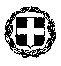 